ORIENTAÇÕES E MODELOS DE DOCUMENTOS PARA SOLICITAÇÃO DO SERVIÇO DE TRANSPORTE ESCOLAR                 Informamos que para o atendimento de transporte aos alunos deficientes, a Unidade Escolar deverá efetuar a solicitação, junto a esta Diretoria de Ensino, encaminhando a documentação pelo programa SP Sem Papel para o Gestor de Contrato de Transporte. Documentação necessária:1- Ofício do diretor solicitando Transporte Escolar para cada criança indicada, contendo: nome completo, RA, série/ano, período, deficiência do aluno, assinado e - datado pelo diretor da U.E. contendo carimbo do mesmo e da escola;2- Ficha de Avaliação Médica, devidamente preenchida (inclusive com as especificações solicitadas) e assinado pelo médico, contendo carimbo do mesmo com CRM.3- Ficha de Programação de viagem, devidamente preenchido TODOS os campos com letra legível, necessário carimbo da U.E, do diretor bem como sua assinatura.4- Carta de solicitação, de próprio punho, do responsável;5- Laudo médico com CID e assinatura legível do médico; 6- Termo de Ciência e Responsabilidade dos Pais;7- Cópia da ficha de matrícula emitida pela SED.;8- Cópia da evidência da deficiência emitida pela SED;9 - Cópia do documento do aluno.Lembramos que para o atendimento do transporte, a Diretoria de Ensino precisa elaborar expediente, cumprindo todos os trâmites legais. O Processo requer que toda documentação esteja correta para ser finalizado e encaminhado à Secretaria da Educação. Consequentemente, contamos com a colaboração dos senhores, visto que o transporte escolar não tem como ser disponibilizado imediatamente após a solicitação. (precisa-se de um tempo) SEGUE MODELO ABAIXOEquipe de Educação EspecialGOVERNO DO ESTADO DE SÃO PAULOSECRETARIA DE ESTADO DA EDUCAÇÃODIRETORIA DE ENSINO - REGIÃO DE DIADEMAEE Nome da EscolaEndereço Rua Avenida Rodovia TelefoneMODELO OfícioDiadema, dia de mês de ano.Oficio nº ___________Assunto: Solicitação de Transporte escolar para aluno com deficiência ou Transtorno do Espectro AutistaA Direção da EE______ vem por meio deste solicitar Transporte Escolar para o aluno :________________ RA __________ como segue:Endereço do aluno: Rua___, nº ____, Bairro ___, Cidade ___, CEP ___Deficiência: ____ CID _______Código CIE: ________Endereço da escola: Rua  nº _____, Bairro ___ Cidade ___, CEP ___Cadeirante: (   ) sim (   ) não.Sem mais, reiteramos protestos de estima e consideração.Atenciosamente,Carimbo e Assinatura(Diretor de Escola)Ilmo Sr (a):DD Dirigente Regional de EnsinoDiretoria de Ensino – Região de DiademaGOVERNO DO ESTADO DE SÃO PAULOSECRETARIA DE ESTADO DA EDUCAÇÃODIRETORIA DE ENSINO - REGIÃO DE DIADEMAMODELO COLOCAR NOME DA ESCOLA MODELOSolicitação de próprio punho do responsável  Eu __________________, RG __________________, responsável pelo(a) aluno(a) _______________, matriculado(a) na EE ___________________, solicito o benefício do transporte escolar, considerando o laudo médico apresentado.     Assinatura do Responsável GOVERNO DO ESTADO DE SÃO PAULOSECRETARIA DE ESTADO DA EDUCAÇÃODIRETORIA DE ENSINO - REGIÃO DE DIADEMAMODELO COLOCAR NOME DA ESCOLA                                                              MODELO Termo de Ciência e Responsabilidade dos PaisDiadema, _________________________________.Eu, ____, RG nº ________, responsável pelo aluno_________ RG nº ____________, declaro ter conhecimento dos serviços de transporte escolar, profissional de apoio escolar, alimentação e ensino que serão prestados no curso regular e/ou na sala de recursos e, me comprometo a informar, com a antecedência possível, suas eventuais ausências e também afastamentos por licenças médicas ou outras, permitindo assim a reprogramação desses serviços.Assinatura do responsávelGOVERNO DO ESTADO DE SÃO PAULOSECRETARIA DE ESTADO DA EDUCAÇÃOFICHA DE AVALIAÇÃO MÉDICA     GRAU DE COMPROMETIMENTO DE MOBILIDADE FÍSICA(Preenchimento pelo médico do interessado) GOVERNO DO ESTADO DE SÃO PAULOSECRETARIA DE ESTADO DA EDUCAÇÃOGOVERNO DO ESTADO DE SÃO PAULOSECRETARIA DE ESTADO DA EDUCAÇÃOFICHA DE PROGRAMAÇÃO DE VIAGEMGOVERNO DO ESTADO DE SÃO PAULOSECRETARIA DE ESTADO DA EDUCAÇÃOEMITIR NA SED FICHA DE MATRÍCULA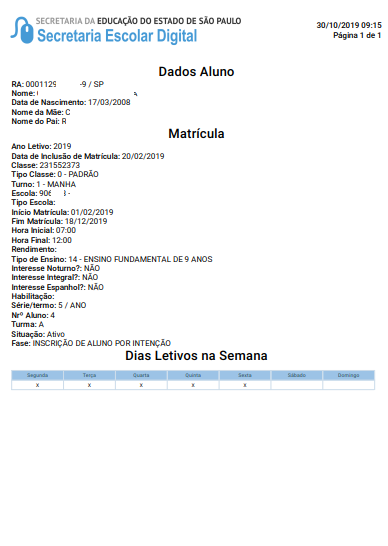 EMITIR NA SED FICHA DA DEFICIÊNCIA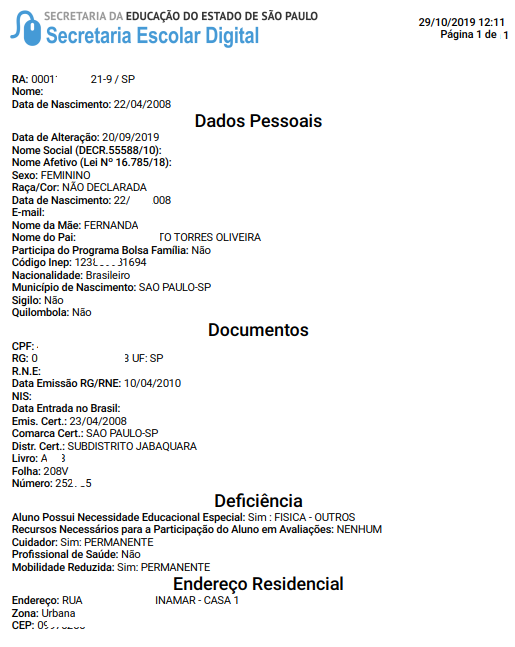 D.E.: __________________Unidade Escolar___________________________RA_________________Série:____________Nome do Aluno:________________________________________________________________________Idade: ____________ Sexo:__________________ Data de Nascimento: ____/___/_____I – DIAGNÓSTICO PRINCIPALEspecificar ______________________________________________CID _________________II - CLASSIFICAÇÃOAssinale classificação na qual o paciente se enquadre:1ª - [   ] Dependência completa       Totalmente dependente incapaz de impulsionar a cadeira de rodas por si. Não consegue fazer        transferências.2ª - [   ] Dependência assistida       Parcialmente dependente capaz de impulsionar a cadeira de rodas por si. Não consegue fazer        transferências.3ª - [   ] Independente       Capaz de impulsionar a cadeira de rodas por si. Consegue fazer transferências.4ª - [   ] Marcha fisiológica       Consegue andar apenas com o auxílio de barras paralelas ou com assistência de outra pessoa.        Necessita de cadeira de rodas para maiores distâncias.5ª - [   ] Marcha domiciliar       Consegue andar sem o auxílio de barras paralelas ou assistência de outra pessoa.        Necessita de cadeira de rodas para maiores distâncias.6ª - [   ] Marcha comunitária       Consegue andar em ambientes da comunidade com ou sem o auxílio de muletas ou assistência de        outra pessoa. Necessita de cadeira de rodas para longas distâncias.7ª - [   ] Marcha comunitária ampliada       Consegue andar em ambientes da comunidade com o auxílio de muletas ou assistência de outra        pessoa. Não necessita de cadeira de rodas.8ª - [   ] Marcha independente       Consegue andar em ambientes da comunidade sem o auxílio de muletas ou assistência de outra        pessoa. Não necessita de cadeira de rodas.III – CONDIÇÃO ATUAL DA INCAPACIDADE PARA LOCOMOÇÃO1ª [   ] Progressiva2ª [   ] Estável ou permanente3ª [   ] Temporária. Deve-se efetuar nova avaliação médica após _______meses.IV – NECESSIDADE DE ACOMPANHANTEO paciente necessita de acompanhante [   ] Sim  [   ] NãoV – EQUIPAMENTOS UTILIZADOS PELO PACIENTE1°[   ] Cadeira de rodas dobrável           3°[   ] Carrinho dobrável2°[   ] Cadeira de rodas não dobrável   4°[   ] Carrinho não dobrável5°[   ] Não utiliza                                       6°[   ] Outros = Especificar_____________________________VI – CONDIÇÕES EXIGIDAS PARA TRANSPORTE[   ] Pode ser transportado somente em cadeira ou carrinho de rodas[   ] Pode ser transportado em assento comum de passageiro[   ] Pode ser transportado no coloVII – FATORES AGRAVANTES ASSOCIADOS[   ] NÃO PRESENTE[   ] PRESENTE (preencher abaixo).Considerar outras deficiências ou condições que, associadas à deficiência física, agravam a condição de locomoção. Assinale os fatores em que o paciente se enquadre.1° - Distúrbios do comportamento[   ] Agitação [   ] Agressividade [   ] Comportamento Autista  Piora mobilidade – [   ] S [   ] N2° - Deficiência sensorial[   ] Visual – Bilateral > 80% de perda  Piora mobilidade – [   ] S  [   ] N[   ] Auditiva – Bilateral grave/profunda   Piora mobilidade – [   ] S [   ] N 3° - Deficiência mental ou déficit cognitivo adquirido[   ] Leve [   ] Moderada [   ] Grave [   ] Profunda  Piora mobilidade – [   ] S [   ] N4° - Outras enfermidades (Ex. Cardiopatia, epilepsia, etc.)Especificar: _______________________________________  Piora mobilidade – [   ] S [   ] NVIII – MÉDICO RESPONSÁVEL PELA AVALIAÇÃONome: _______________________________________________________ CRM nº ______________________Local de atendimento:________________________________________________________________________Endereço: ________________________________________________________ nº _______________________Telefone: _________________ Data de atendimento: _____ de ___________________de __________Carimbo (legível) e assinatura do médicoATENÇÃOAs informações solicitadas nos quadros I a VIII devem ser prestadas em caráter obrigatório e, sem as quais, o processo de inscrição não pode ser concluído.Para Uso da Diretoria de EnsinoFicha de avaliação devolvida em ________ de _________________________de _________.Recebida por: ______________________________________________________         __________________________                       Nome legível do Atendente                                                                           AssinaturaD.E.: ___________________________________________________________RA________________Nome do Aluno:_________________________________________________________________________Tel. Contato: _______________________________Responsável:I – MOTIVO DAS VIAGENS[   ] Escola Comum                            [   ] Escola Especial                        [   ] Programa de Reabilitação[   ] Outros. Especificar _________________________________________________________________II – ORIGEM DA VIAGEM (* conforme comprovante de endereço)Endereço ___________________________________________________________________________ Nº __________ Complemento (Bloco/casa/apto.) _______________________ CEP _______________ Bairro_________________________________ Município ____________________________________Indique um ponto de referência mais próximo (Av ou Rua principal/supermercado/padaria/igreja /etc.) _____________________________________________________________________________III – DESTINO DAS VIAGENSDestino – 1   [   ] AULA   [   ] RECURSOLocal__________________________________________________________________________Endereço______________________________________________________________________Bairro _________________________________Telefones _______________________________Dias e horários de atendimento[   ] 2ª feira: Início__________ Término__________[   ] 3ª feira: Início __________Término _________[   ] 4ª feira: Início __________Término _________[   ] 5ª feira: Início __________Término _________[   ] 6ª feira: Início __________Término _________Destino – 2   [   ] AULA   [   ] RECURSOLocal____________________________________________________________________________Endereço ________________________________ ________________________________________Bairro ___________________________________Telefones ________________________________Dias e horários de atendimento[   ] 2ª feira: Início _________Término__________[   ] 3ª feira: Início _________Término _________[   ] 4ª feira: Início _________Término__________[   ] 5ª feira: Início _________Término _________[   ] 6ª feira: Início _________Término _________Informações preenchidas e ratificadas pela U.E._________________________________________               Assinatura e carimbo do DiretorCarimbo da U.EIV – ANUÊNCIA DOS PAIS OU RESPONSÁVEL LEGALEu, __________________________________________, portador do RG nº____________ e CPF nº______________, autorizo o menor_______________________________________________________ RG /RA nº _______________________, nascido em ____/___/____Regularmente matriculado na E. E. __________________________________, série_____Período ______________, pelo qual sou responsável legal, a utilizar o serviço de transporte escolar especial a ser contratado pela Diretoria de Ensino_____________________. Declaro estar ciente de que os serviços serão prestados em conformidade.                                        _________________, ____ de __________ de20___.NOME : __________________________________________ ASSINATURA _________________________V – PARECER DA COMISÃO DE EDUCAÇÃO ESPECIAL (* a ser preenchido pela D.E.)A solicitação fora analisada e o pedido:  [   ] DEFERIDO     [   ] INDEFERIDOJustificativa:_______________________________________________________________________________________________________________________________________________________________________________________________________________________________________________________________   ________________________________                                        ________________________________                                                        carimbo e assinatura                                                                           carimbo e assinaturaObservações:________________________________________________________________________________________________________________________________________________________________________________________________________________________________________________________________________________________________CONFERÊNCIA DE INFORMAÇÕES E DOCUMENTOS(pela D.E.)  _______________________________________________Carimbo e assinaturaResponsável pelo Transporte Escolar na D.E.